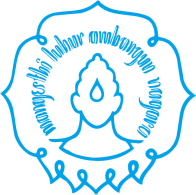 RENCANA PEMBELAJARAN SEMESTER (RPS)PROGRAM STUDI PENDIDIKAN TEKNIK BANGUNANFAKULTAS  KEGURUAN DAN ILMU PENDIDIKANUNIVERSITAS SEBELAS MARETRENCANA PEMBELAJARAN SEMESTER (RPS)PROGRAM STUDI PENDIDIKAN TEKNIK BANGUNANFAKULTAS  KEGURUAN DAN ILMU PENDIDIKANUNIVERSITAS SEBELAS MARETRENCANA PEMBELAJARAN SEMESTER (RPS)PROGRAM STUDI PENDIDIKAN TEKNIK BANGUNANFAKULTAS  KEGURUAN DAN ILMU PENDIDIKANUNIVERSITAS SEBELAS MARETRENCANA PEMBELAJARAN SEMESTER (RPS)PROGRAM STUDI PENDIDIKAN TEKNIK BANGUNANFAKULTAS  KEGURUAN DAN ILMU PENDIDIKANUNIVERSITAS SEBELAS MARETRENCANA PEMBELAJARAN SEMESTER (RPS)PROGRAM STUDI PENDIDIKAN TEKNIK BANGUNANFAKULTAS  KEGURUAN DAN ILMU PENDIDIKANUNIVERSITAS SEBELAS MARETRENCANA PEMBELAJARAN SEMESTER (RPS)PROGRAM STUDI PENDIDIKAN TEKNIK BANGUNANFAKULTAS  KEGURUAN DAN ILMU PENDIDIKANUNIVERSITAS SEBELAS MARETRENCANA PEMBELAJARAN SEMESTER (RPS)PROGRAM STUDI PENDIDIKAN TEKNIK BANGUNANFAKULTAS  KEGURUAN DAN ILMU PENDIDIKANUNIVERSITAS SEBELAS MARETIdentitas Mata KuliahIdentitas Mata KuliahIdentitas Mata KuliahIdentitas Mata KuliahIdentitas  dan Validasi NamaTanda TanganKode Mata KuliahKode Mata Kuliah:KK2318213Dosen Pengajar dan  Pengembang RPS:Kundari R, S.Pd., M.EngNama Mata KuliahNama Mata Kuliah:Perkembangan Peserta DidikBobot Mata Kuliah (sks)Bobot Mata Kuliah (sks):2 SKSKoord. Kelompok Mata Kuliah:Dr. A.G. Tamrin,
M.Pd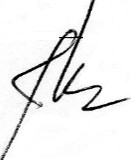 SemesterSemester:IIMata Kuliah PrasyaratMata Kuliah Prasyarat:-Kepala Program Studi:Dr. Roemintoyo, S.T., M.Pd., Capaian Pembelajaran LulusanCapaian Pembelajaran LulusanCapaian Pembelajaran LulusanCapaian Pembelajaran LulusanKode CPLUnsur CPLUnsur CPLCPL-2:Mampu menunjukkan perilaku kooperatif, peka dan peduli terhadap isu-isu social masyarakat dan lingkungan 				Mampu menunjukkan perilaku kooperatif, peka dan peduli terhadap isu-isu social masyarakat dan lingkungan 				CPL-4:Mampu menerapkan konten pengetahuan teknik bangunan dan dasar-dasar pedagogi untuk merencanakan kurikulum dan program pembelajaranMampu menerapkan konten pengetahuan teknik bangunan dan dasar-dasar pedagogi untuk merencanakan kurikulum dan program pembelajaranCPL-6:Mampu mengintegrasikan konten pengetahuan teknik bangunan, dasar-dasar instruksional dan teknologi informasi dan komunikasi untuk merencanakan,  melaksanakan, mengevaluasi, dan melaksanakan tindak lanjut pembelajaran pada Sekolah Menengah Kejuruan (SMK).											Mampu mengintegrasikan konten pengetahuan teknik bangunan, dasar-dasar instruksional dan teknologi informasi dan komunikasi untuk merencanakan,  melaksanakan, mengevaluasi, dan melaksanakan tindak lanjut pembelajaran pada Sekolah Menengah Kejuruan (SMK).											Capaian Pembela-jaran Mata Kuliah (CPMK)/  Standar Kompe-tensi:Setelah selesai mempelajari mata kuliah Perkembangan Peserta Didik, mahasiswa S-1 Prodi PTB dapat:Bersikap kooperatif, peka dan peduli terhadap isu-isu pertumbungan dan perkembangan peserta didik usia remaja sesuai dengan keadaan terkini. Menginventori tugas perkembangan remaja SMK dan menginventori gaya belajar peserta didik dalam menghadapi mata pelajaran yang ada di SMK bangunan sesuai dengan spektrum SMK terbaru yang diterbitkan Kemendikbud.Setelah selesai mempelajari mata kuliah Perkembangan Peserta Didik, mahasiswa S-1 Prodi PTB dapat:Bersikap kooperatif, peka dan peduli terhadap isu-isu pertumbungan dan perkembangan peserta didik usia remaja sesuai dengan keadaan terkini. Menginventori tugas perkembangan remaja SMK dan menginventori gaya belajar peserta didik dalam menghadapi mata pelajaran yang ada di SMK bangunan sesuai dengan spektrum SMK terbaru yang diterbitkan Kemendikbud.Bahan Kajian Keilmuan:Bidang Keahlian PedagogiBidang Keahlian PedagogiDeskripsi Mata Kuliah:Mata kuliah ini berisi : konsep pertumbuhan dan perkembangan, potensi dan karakteristik perkembangan, kebutuhan dan tugas perkembangan, penyesuaian diri, peserta didik berkebutuhan khusus, sikap dan perilaku empatik dan pemanfaatan lingkungan peserta didik.Mata kuliah ini berisi : konsep pertumbuhan dan perkembangan, potensi dan karakteristik perkembangan, kebutuhan dan tugas perkembangan, penyesuaian diri, peserta didik berkebutuhan khusus, sikap dan perilaku empatik dan pemanfaatan lingkungan peserta didik.Daftar Referensi:Andi Mappiare, Psikologi Remaja. Surabaya : Usaha Nasional, 1982Conny Semiawan dkk. Memupuk Bakat dan Kreativitas Siswa Sekolah Manengah (Petunjuk Bagi Guru dan Orang Tua) Jakarta : Gramedia, 1987Departemen Pendidikan dan Kebudayaan Universitas Terbuka. Pokok-pokok Kesehatan Mental dan Penyesuaian Diri. Program Akta Mengajar V-BKomponen Proses Belajar BKS Buku II Modul. Jakarta : UT 1984/1985.Departemen Pendidikan dan Kebudayaan , Dirjen Dikti PPIPT, Proses Penyesuaian Diri. Program Akta Mengajar V-B Komponen Proses Belajar BKS Buku II Modul. Jakarta  UT 1982/1985.Departemen Pendidikan dan Kebudayaan , Dirjen Dikti , Salah Suai dan Penanganannya,  Program Akta Mengajar V-B Komponen Proses Belajar BKS Buku II Modul. Jakarta  UT 1982/1985.Gunarso. Singgih, Dasar dan Teori Perkembangan Anak. Jakarta : PT BPK Gunung Mulia, 1990Gunarso, J Singgih dan Singgih Gunarso, Psikologi Remaja. Jjarakarta : PT Gunung Mulia.1991Kartini Kartono, Psikologi Anak (Psikologi Perkembangan) Bandung : CV. Mandar Maju, 1980aKartini Kartono, Mental Hygiene (Kesehatan Mental). Bandung : Alumni, 1980Mar’at, Sikap Manusia Perubahan serta Pengukurannya. Jakarta : Ghalis Indonesia, 1981. Sarlito Wirawan Sarwono, Pengantar Umum Psikologi. Jakarta : NV Bulan BintangSurya, Muh. Kesehatan Mental. Bandung : Jurusan BP FIP-IKIP, 1977 Surjabrata, Soemadi, Psikologi Perkembangan. Bagian Penyajian Histori. Jilid I, Edisi III, Cetakan IV. Yogyakarta : SarasinSyamsul Yusuf, Psikologi Perkembangan Anak dan Peserta Didik. Bandung : PT Peserta Didik Rosdakarya OffetTahap Kemampuan akhirMateri PokokReferensi Metode PembelajaranMetode PembelajaranPengalamanBelajarWaktuPenilaian*Penilaian*Tahap Kemampuan akhirMateri PokokReferensi Metode PembelajaranMetode PembelajaranPengalamanBelajarWaktuIndikator/kode CPLTeknik penilaian/bobotTahap Kemampuan akhirMateri PokokReferensi LuringDaring12345671-2Mampu menjelaskan konsep pertumbuhan dan perkembangan peserta didik Peserta didik dan demensinyaPeserta didik sebagai individu manusia monodualisDimensi kemanusiaan peserta didik (fisiologis, psikologis, sosial dan religiusPertumbuhan dan PerkembanganPengertianHukum, azas, prinsip dan periodisasiFaktor-faktor yang mempengaruhi perkembangan peserta didik kejuruanSyamsu Yusuf (2002)Munandar S.C.U (1982)Haditono S.R.(1988)Hurlock E.B(1980)Semiawan Conny dkk(Ceramah BervariasiDiskusiTanya JawabProblem Based LearningTugas individu Mengkaji dan mendiskusikanhakekat peserta didik  Mengkaji dan mendiskusikanmenerapkan konsep pertumbuhan dan perkembangan dalam pembelajaran kejururuan Mengkaji dan mendiskusikanfaktor-faktor yg mempengaruhi perkembangan peserta didik 2x2x50 menitMampu menjelaskan hakekat peserta didik Mampu n menerapkan konsep pertumbuhan dan perkembangan dalam pembelajaranMampu menjelaskan faktor-faktor yg mempengaruhi perkembangan peserta didik Tugas makalah3-4Mendeskripsikan potensi dan karakteristik perkembangan peserta didik kejuruanPerbedaan individual peserta didikPengertian perbedaan individualAspek-aspek perbedaan individual : fisik dan non fisik (psikologis, sosial dan akademik)Bakat dan minat peserta didikKonsep bakat dan minatDimensi bakat (perseptual, intelektual dan psikomotorikJenis-jenis bakatJenis-jenis minatKaitan antara bakat dan minat dengan belajar dan prestasi belajarKarakteristik peserta didik : Fisik, Psikologis, SosialPeserta didik usia diniPeserta didik usia sekolahPeserta didik remajaPeserta didik usia dewasaPembelajaran yang mengacu pada karakteristik peserta didik Syamsu Yusuf (2002)Hurlock E.B(1980)Gunarso, Singgih (1986) Mappiare, Andi (1982)Kartono, Kartini (1990)Ceramah BervariasiDiskusiTanya JawabProblem Based LearningTugas kelompok Mengkaji dan mendiskusikan perbedaan individual peserta didikMengkaji dan mendiskusiokan bakat dan minat dalam kaitannya dengan prestasi belajar peserta didikMengkaji dan mendiskusikan karakteristik peserta didik sesuai dengan tahap perkembangannyaMengkaji dan mendiskuasikan pembelajaran yang mengacu pada peserta didik2x2x50 menitMampu mendeskripsikan perbedaan individual peserta didikMampu mendeskripsikan bakat dan minat dalam kaitannya dengan prestasi belajar peserta didikMampu mendeskripsikan karakteristik peserta didik sesuai dengan tahap perkembangannyaMampu merumuskan pembelajaran yang mengacu pada karakteristik peserta didikTugas makalah5-7Mendeskripsikan kebutuhan dan tugas perke mbangan peserta didik usia remajaKebutuhan remajaKonsep kebutuhanKebutuhan peserta didik remajaTugas perkembangan remajaPengertian  tugas perkembanganTugas perkembangan remaja3. Kaitan kebutuhan dan tugas perkembangan remaja dalam pembelajaranMaslo A.H(1939)Yersilid A.T(1957)Havighurst R.J(1983)Garrison Carl(1956)Ceramah BervariasiDiskusiTanya JawabProblem Based Learningtugas individuMengkaji dan mendiskusikankebutuhan peserta didik usia remajaMengkaji dan mendiskusikan tugas perkembangan remajaMengkaji dan mendiskusikankonsep kebutuhan dan tugas perkembangan remaja dalam pembelajaran3x2x50 menitMampu mengidentifikasikan kebutuhan peserta didik usia remajaMampu mengidentifikasi  tugas perkembangan remajaMengkaitkan konsep kebutuhan dan tugas perkembangan remaja dalam pembelajaran Tugas makalah8UTSTes tertulis2x50 menit9Mengenal penyesuaian diri peserta didikKonsep dasar penyesuaian diriFaktor-faktor yang mempengaruhi penyesuaian diriKartono, Kartini (1980)Suryo, Muh (1977)Depdikbud, Dikti (1983)UT (1985)Fahmi, Mustafa (1982)Ceramah BervariasiDiskusiTanya JawabProblem Based LearningMateri disampaikan daring Mengkaji dan mendiskusikankonsep penyesuaian diriMengkaji dan mendiskusikanfaktor-faktor yang mempengaruhi penyesuaian diri2xx50 menitMemahami konsep penyesuaian diriMemahami  faktor-faktor yang mempengaruhi penyesuaian diriTugas makalah10-11Mengidentifikasi Gaya dan cara belajar peserta didik Konsep balajarMacam gaya dan cara belajar Budiyanyo (2005), O’Harlon, Christian (2003), Thomas, Garry&Voughan, Mark (2004)Ceramah BervariasiDiskusiTanya JawabProblem Based LearningMateri disampaikan daringMengkaji dan mendiskusikan konsep belajar dan faktor faktor yang mempengarui belajarMengkaji dan mendiskusikan cara belajar dan gaya belajar peseta didik 2x2x50 menitMampu menjelaskan konsep belajar dan faktor yang mempengaruhi belajar peserta didikMampu mengidentifikasi macam cara dan gaya belajar peseta didikTugas makalah11-13Menunjukkan sikap dan perilaku empatikKonsep dasar sikap dan perilaku empatik.Pengertian sikap dan perilaku empatikCiri-ciri sikap dan perilaku empatikBerperilaku empatik Bentuk-bentuk perilaku empatik     b. Cara berperilak u empatikMar’at (1981)Hurlock E.B (1980)Surakhmad Winarno (1980)Gunarso, Singgih (1986)Darajad Z (1982)Ceramah BervariasiDiskusiTanya JawabProblem Based Learningtugas individu Mengkaji dan mendiskusikankonsep sikap dan perilaku empatikMemperagakan perilaku empatik2x2x50 menitMemahami sikap dan perilaku empatikMemperagakan perilaku empatikTugas makalah14-15Memanfaatkan lingkungan untuk memfasilitasi perkembangan peserta didikLingkungan pendukung dan penghambat perkembangan :Lingkungan keluargaLingkungan Lingkungan teman sebayaLingkungan masyarakatInstansi-instansi terkait yang berperan dalam membantu perkembangan : Bispa, Kepolisian, Kejaksaan dan Lembaga/Pusat RehabilitHurlock E.B (1980)Kartono, Kartini (1980)Sarwono, Sarlito (1991)Suryobroto, Sumadi (1984)Ceramah BervariasiDiskusiTanya JawabProblem Based LearningTugas individuMengkaji dan mendiskusikan lingkungan pendukung dan penghambat perkembangan peserta didik Mengkaji bekerjasama dengan instansi terkait dalam rangka membantu perkembangan peserta didik 2x2x50 menitMengidentifikasi lingkungan pendukung dan penghambat perkembangan peserta didik Mampu bekerjasama dengan instansi terkait dalam rangka membantu perkembangan peserta didik Tugas makalah16Ujian Akhir Semester (UAS) Tes tertulis2x50 menitmenitEvaluasi Pembela-jaran